（様式10）鳥インフルエンザ予防液使用報告書年	月	日農林水産省消費・安全局長	殿都道府県知事	氏	名	（印）年	月	日に譲与を受けた鳥インフルエンザ予防液の使用について、下記のとおり報告いたします。記１	受領数量	型（ロット番号） 本（ドース）２	使用数量		型（ロット番号） 本（ドース）３	残 数 量	型（ロット番号） 本（ドース）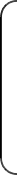 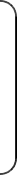 うち処分数量	型（ロット番号） 本（ドース）処分理由：※		家畜保健衛生所において、農場の名称又は所在地、使用者、接種家畜リスト等について記載した個票を備えておくこと。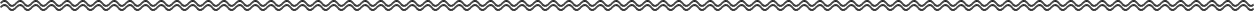 ※		鳥インフルエンザ予防液を処分する際には、その型、本数が分かる写真を撮り、本報告書に添付すること。４返還数量型（ロット番号）５注射実施状況本（ドース）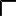 実施市町村名実施時期注射羽数注射羽数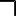 備	考（注射反応等）実施市町村名実施時期家きんの種類羽	数備	考（注射反応等）月	日～月	日肉用鶏採卵鶏種鶏県	計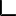 月	日～月	日肉用鶏採卵鶏種鶏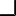 